Děti s ADHD ve školním kolektivuDěti mají neshody v kolektivu, problémy s vrstevníky, přenášejí na ostatní děti svůj neklid, neumějí počkat, až na ně dojde řada, bývají neoblíbené mezi dětmi i mezi učiteli, než běžné dětské zlobení nebo rebelantství dospívajících a mělo by mít trvalejší ráz (šest měsíců nebo déle 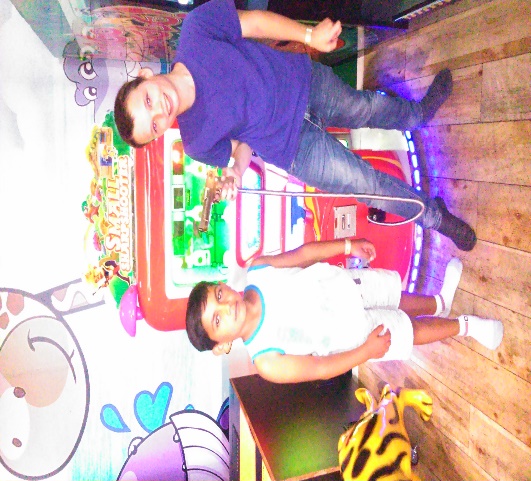 Specifické poruchy chování Porucha chování vázaná na vztahy v rodině  Jedná se o disociální či agresívní chování, které je vázané téměř úplně na domov a vztahy se členy základní rodiny.Nesocializovaná porucha chování Tato porucha chování je charakterizována kombinací trvalého disociálního nebo agresívního chování, které je spojené s narušením vztahu k ostatním dětem. Patří sem porucha chování samotářského agresívního typu a nesocializovaná agresívní porucha.Socializovaná porucha chování Jedná se o poruchu chování s trvalým disociálním či agresívním chováním, které se vyskytuje u jedinců, kteří jsou celkem dobře začlenění do vrstevnické skupiny. Patří sem porucha chování skupinového typu, skupinová delikvence, poklesky v souvislosti s členstvím v gangu, krádeže s partou, záškoláctví.Opoziční vzdorovité chování Vyskytuje se obvykle u mladších dětí, je charakterizována výrazným vzdorovitým chováním, neposlušností, rozkladným chováním. Neobsahuje však delikventní činy ani extrémní agresívní nebo disociální chování.Jiné poruchy chování Blíže neurčené poruchy chováníHyperkinetická porucha chování - ADHD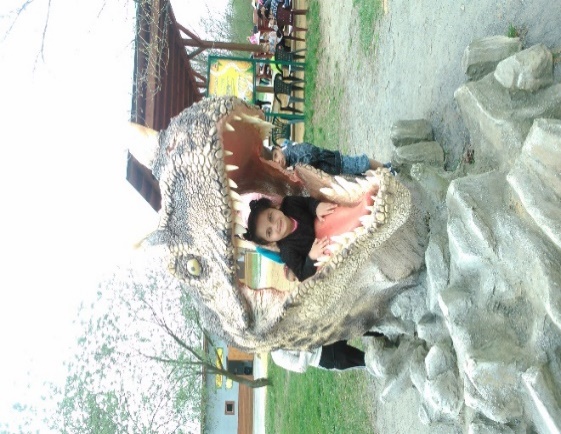 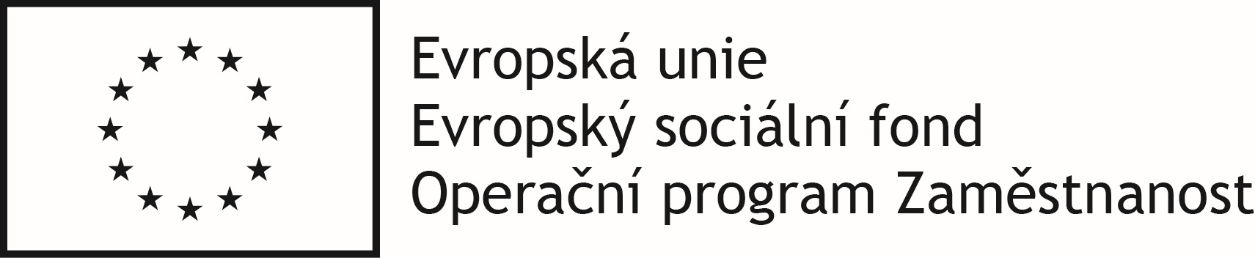 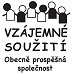 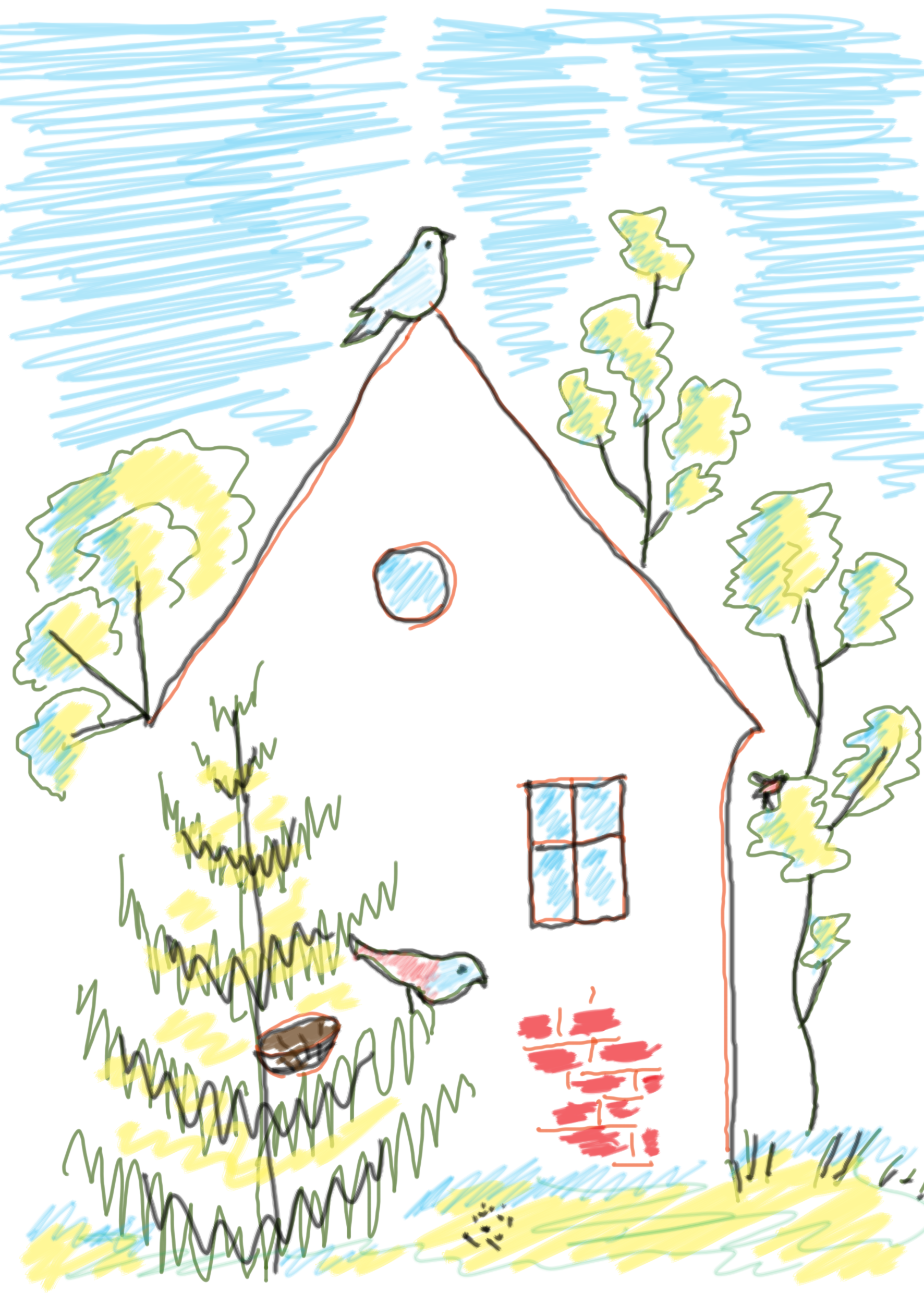 Vzájemné soužití o.p.s., 
Tým Hnízdo – Čiriklano Kher
Bieblova 6, 702 00 Ostrava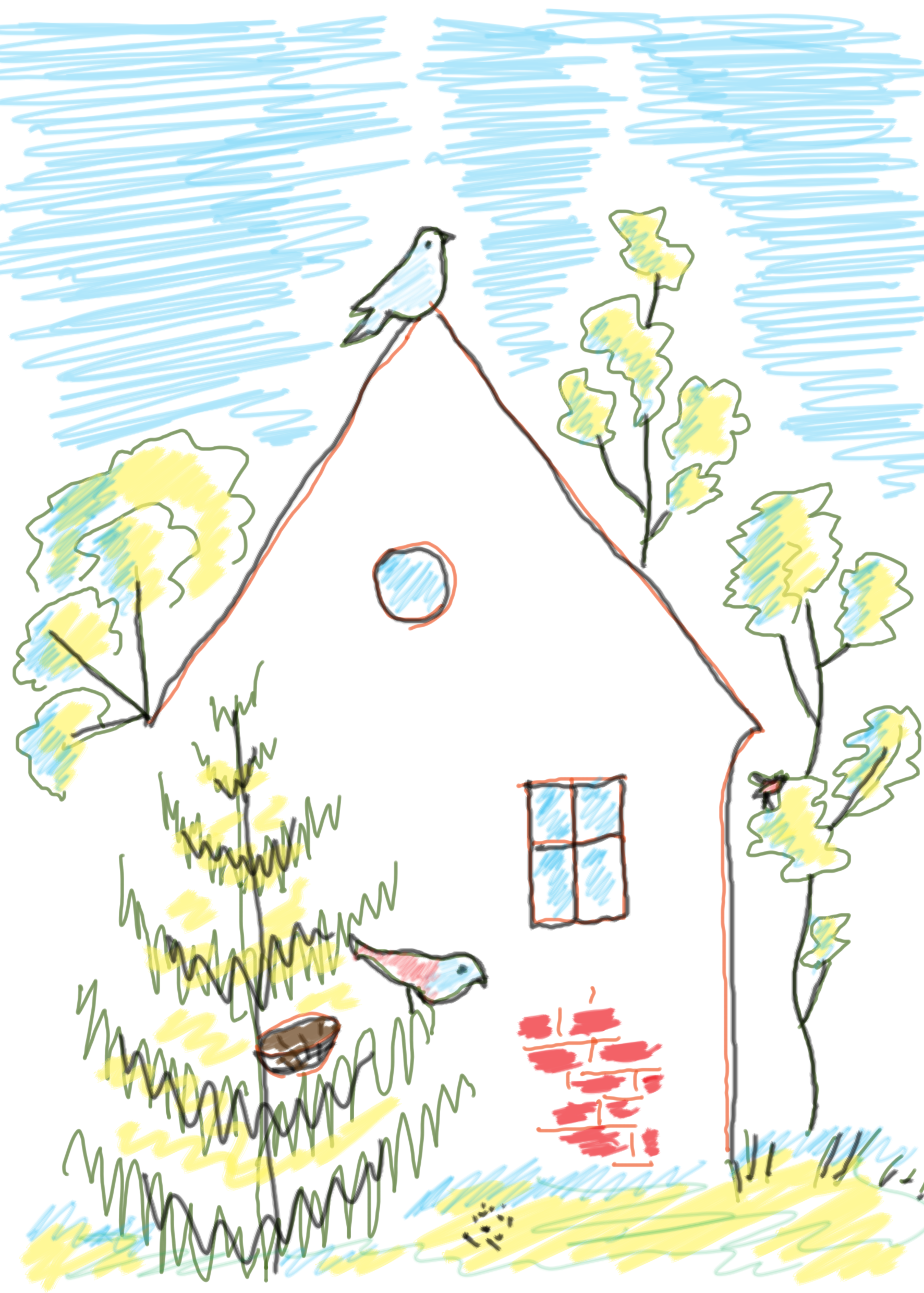 Adresná podpora rodinám 
ve spolupráci s OSPODBeseda na témaADHD hyperaktivita s poruchou pozornostiOdborný název - hyperkinetická porucha Jedná se o neurovývojovou poruchou, charakteristickou především poruchou pozornosti, impulzivitou 
a hyperaktivitou. Všechny tyto příznaky 
se projevují už od raného dětství.Projevy ADHD podle věku Kojenecký věk s ADHDDítě má nápadně nepravidelný režim střídaní bdělosti, krmení, spánku a pláče, projevuje se zvýšená dráždivost, dítě více pláče a křičí. Avšak u většiny takhle se projevujících novorozenců se stav postupně upraví a ADHD se u nich plně nerozvine.Batolecí věk s ADHDVětší neklid dítěte, živost nebo nevyrovnaný vývoj (např. dítě začíná lézt, aniž by umělo sedět)Předškolní věk s ADHDDítě je velmi živé, jako by bylo stále „na pochodu“, neustále někam šplhají, někam se dobývají, vyžadují neustálou pozornost okolí, děti mívají problémy při začlenění do předškolního zařízení kvůli nedostatečné schopnosti podřídit se, zvýšená náladovost dětí, sklon k podrážděnosti, hněvu a neposlušnosti.Školní věk s ADHDV tomhle věku jsou nejnápadnější projevy ADHD, výrazné projevy poruchy soustředění, neshody 
v kolektivu, ve škole jsou velmi často napomínaní, dítě je neukázněné, neschopné ovládat se.Adolescence s ADHDNesoustředěnost, nedostatečná vytrvalost, nespolehlivost, též přidružené komplikace jako deprese, úzkost, poruchy chování a zneužívaní drog. S příchodem adolescence se ale hyperaktivita obvykle zmírňuje.ADHD v dospělostiProblémy soustředit se na konverzaci, ztrácejí a chaoticky, nedokončují úlohy, jsou impulzivní, častěji riskují při jízdě, mají sklony ke zneužívání drog a alkoholu, bývají kreativní.Jak na dítě s ADHDUspokojení základních psychických potřeb dítěte (potřeba cítit rodinné kořeny, potřeba cítit se součástí dění, potřeba stimulace, potřeba lásky)Podpora dítěte (zvyšovat sebevědomí dítěteKlidná komunikace s dítěteNaslouchání dítětiDůslednost (jasná stanovení pravidel, odměny a tresty)Pomoc při navazování kamarádských vztahůPomáhat dítěti ke zklidnění (relaxace, soustředění, pohybová cvičení).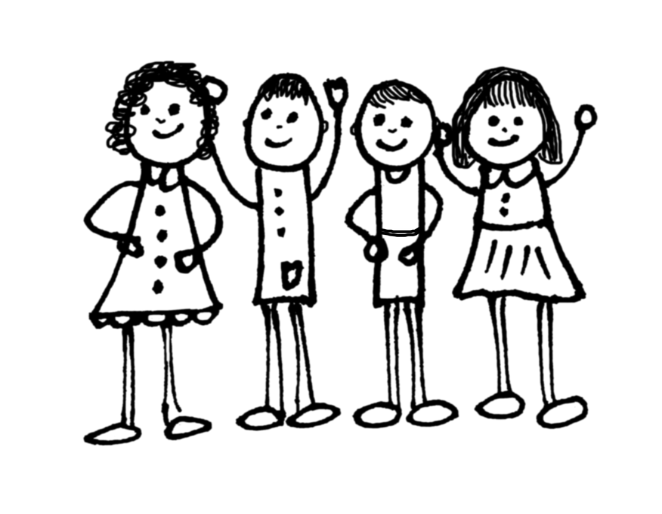 